Sudoku Activity #22: 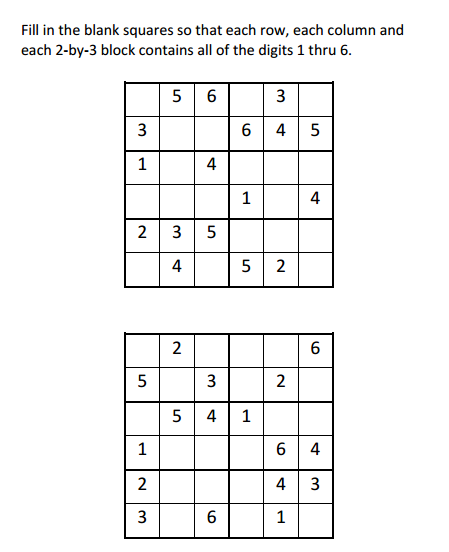 Sudoku Activity #22: SOLUTIONS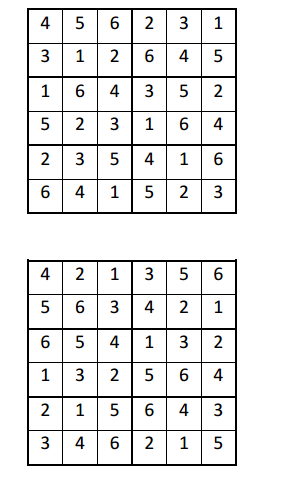 